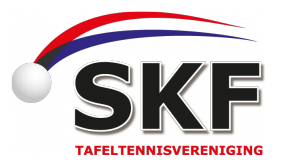 Veenendaal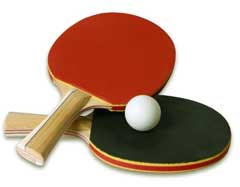 CompetitieboekjeVoorjaar 2024Alle informatie over competitie (schema, rijden, uitvallen, bardienst)Beste jeugdleden,Na een korte pauze rond de Kerstdagen gaat de competitie weer van start! We hebben 6 jeugdteams vanaf de vierde klasse tot aan Landelijk C. De thuiswedstrijden beginnen om 10:00 of om 13:00, afhankelijk van in welk team je zit.In de hoofdklasse en lager wordt op 2 tafels gespeeld. In deze klasses mogen per team 2, 3 of 4 spelers de wedstrijd spelen. Alleen in de hoofdklasse is het altijd 3 tegen 3.Ga het liefst met 4 spelers, maar 2 of 3 spelers mag ook.WedstrijdsecretariaatHet wedstrijdsecretariaat wordt op dit moment waargenomen door Tonnie van Eldik. Als er vragen zijn over de competitie of wanneer er problemen zijn met de bezetting of het vervoer bij wedstrijden kunt u hem bellen of een berichtje sturen.Tonnie van Eldik
06 40947071								COMPETITIETeamsElke wedstrijd wordt gespeeld met 2, 3 of 4 spelers, afhankelijk van de klasse. In de 2e, 3e, 4e en O-13 klasse mag gespeeld worden met zowel 2, 3 als 4 spelers tegelijk. Deze teams spelen op 2 tafels. In de hoofdklasse wordt er op 2 tafels gespeeld met 3 spelers. Vanaf landelijk C zijn wedstrijden op 1 tafel.In het schema van jouw team kun je zien wie bij elke wedstrijd uitvaller is. Mocht je een keer niet kunnen spelen of je bent ziek, dan kun je ruilen met elkaar. Je bent zelf verantwoordelijk om een vervanger te zoeken als je echt niet kunt spelen. WACHT NIET TOT HET LAATSTE MOMENT OM EEN VERVANGER TE ZOEKEN!Weet je nu al als team dat het heel lastig wordt om op een bepaalde datum met een compleet team te verschijnen, geef dit dan alvast aan bij de wedstrijdsecretaris, dan kunnen we proberen om de wedstrijd vooraf al te verzetten. Komt het voor dat er 1 of 2 spelers niet kunnen spelen, waardoor er een speler te kort is, dan kun je in een lager team kijken of de uitvaller van dat team in wil vallen bij jullie team. Een speler mag maximaal 3 keer invallen en een speler mag niet invallen in lagere teams (met een hoger teamnummer). Mochten er wijzigingen zijn t.o.v. de indeling dan de wijziging zo snel mogelijk doorgeven aan de wedstrijdsecretaris Tonnie van Eldik (06 40947071) VervoerIn het schema kun je lezen welke speler er aan de beurt is om vervoer te regelen. Meestal is dat één van de ouders/verzorgers, maar het mag natuurlijk ook iemand anders zijn. Mocht je op die datum geen vervoer kunnen regelen probeer dan eerst zelf te ruilen. Het niet door laten gaan van een wedstrijd vanwege gebrek aan vervoer levert een boete op. Ook worden er punten afgetrokken en hebben de tegenstanders en wij problemen om alles te regelen. In zowel dit competitieboekje als de NTTB app staan de adressen van de andere verenigingen, waar je vervolgens de navigatie op af kan stellen. CoachingWe doen ons best om voor elke thuiswedstrijd een coach te regelen die het team begeleidt tijdens de wedstrijd. Aanspreekpunt voor coaching van de thuiswedstrijden is Pieter van den Berg. Mocht een team geen coach hebben, mogelijk kan een ouder dan coachen of kunnen de spelers elkaar coachen. Ga tijdens de wedstrijden van je teamgenoten niet weg, maar kijk naar de wedstrijd. Dus ook niet met je Smartphone spelen. Dat is veel leuker voor je teamgenoot en mogelijk kan je je teamgenoot helpen met aanwijzingen. TegenstandersBij thuiswedstrijden heet je de tegenstanders bij binnenkomst welkom en stel je jezelf voor. Kijk op welke tafel jouw team de wedstrijd gaat spelen en zorg ervoor dat de tegenstanders de kans krijgen in te spelen (zie ook het stukje “tijden” hierna). Speel sportief. Vloeken en met je batje gooien en slaan is zeer onbeschaafd en onsportief en wordt door ons niet geaccepteerd. Je kunt dan uit de wedstrijd gehaald worden. Ook geef je je tegenstander altijd een hand na een gespeelde wedstrijd en na afloop van alle gespeelde wedstrijden en geef je ze een hand en wens je ze nog succes als ze weer naar huis gaan.Kleding en batjesDe materialen worden verzorgd door Dicky de Jong. Dicky is elke donderdag, en geregeld op de zaterdag, aanwezig voor vragen over en aanschaf van materialen. Wel graag vooraf even bellen of mailen. Je kan Dicky bereiken via e-mail dicky_de_jong@hotmail.com of telefoon 06-45780943.Het is verplicht het SKF shirt te dragen bij competitiewedstrijden en officiële toernooien. Als je nog niet in het bezit bent van het SKF tenue, kan je deze krijgen via Pieter van den Berg. De kosten voor het shirt zitten bij de contributie inbegrepen. Mocht je uit het shirt gegroeid zijn, kan je deze kosteloos inruilen voor een andere maat. De sportschoenen mogen geen donkere of afgevende zolen hebben.WedstrijdformulierAnders dan afgelopen jaren wordt het papieren wedstrijdformulier vanaf nu niet meer gebruikt. Uitslagen kunnen tijdens de wedstrijd direct in een digitaal wedstrijdformulier worden ingevoerd. U heeft hiervoor de NTTB app nodig. Deze kunt u eenvoudig downloaden uit de Playstore.
Het is handig om voor de eerste competitiewedstrijd de informatie over de app op de NTTB-site door te lezen zodat u weet hoe de app werkt en fouten zoveel mogelijk beperkt worden. Zorg met elkaar dat het wedstrijdformulier telkens juist wordt ingevuld. Als er vragen of onduidelijkheden zijn stel deze dan aan Tonnie, de wedstrijdsecretaris, of Pieter.TijdenDe regionale teams spelen de thuiswedstrijden op zaterdag om 10:00 of om 13:00. Zorg dat je minstens 30-45 minuten voordat de wedstrijd begint aanwezig bent, zodat je genoeg tijd hebt om jezelf om te kleden, je wedstrijdformulier in te vullen en in te spelen. Je bent als thuisteam verplicht om de tegenstanders voldoende te laten inspelen. Dus zorg dat je tijdig aanwezig bent.De tijden van de uitwedstrijden kun je vinden in je competitieschema (verderop in dit boekje of in TTapp). Zorg je dat je minstens een half uur voor die tijd aanwezig bent bij de club waar je moet spelen.Competitieschema’sOp de volgende pagina’s vind je het teamoverzicht en je competitieschema. Hierop vind je de data van de te spelen wedstrijden, waar de wedstrijd gespeeld word, wie er uitvalt en welke speler er verantwoordelijk is voor chauffeur/begeleider (bij uitwedstrijden). Onderaan staan de adressen van de verenigingen waar je naartoe moet en hoe laat de wedstrijd begint. De wedstrijden zijn ook te vinden op de TTapp, die constant geüpdatet wordt. De TTapp is daardoor de meest actuele bron van informatie.Begeleiding en vervoer door ouders 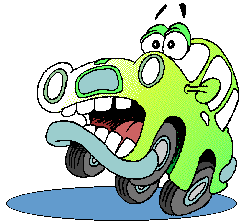 Aan ouders wordt gevraagd één of twee keer per seizoen te rijden naar een uitwedstrijd. Het rijden naar een uitwedstrijd houdt tevens in dat u optreedt als begeleider. Hierbij een aantal aandachtspunten voor ouders/begeleiders die rijden: Spreek van te voren af met de spelers hoe laat en waar vandaan jullie vertrekken. De meeste teams vertrekken vanaf het SKF clubgebouw. Zorg dat de spelers een half uur van te voren op plaats van bestemming zijn.De spelers dienen te spelen in clubtenue.Voor de wedstrijd moeten de spelers de gelegenheid hebben om in te spelen.Het team hoort zich voor te stellen aan de tegenstanders.Na een gespeelde wedstrijd geven spelers elkaar een hand en feliciteren ze de gewonnen speler of nemen ze de felicitatie in ontvangst.De spelers spelen ieder 2,3 of 4 enkelwedstrijden en twee van de drie spelers spelen 1 of 2 keer een dubbelwedstrijd. Afhankelijk van de klasse.Er wordt in de hoofdklasse en hoger met 3 spelers gespeeld, en de 1e t/m starters klasse 2, 3 of 4 spelers. Hoofdklasse en hoger: Als je team 4 spelers heeft, is het toegestaan voor de 4e speler om eventueel de dubbel mee te spelen. De spelers zijn om beurten scheidsrechter.Zorg dat het wedstrijdformulier goed ingevuld wordt. Belangrijk hierbij is dat de bondsnummers ingevuld worden en dat het formulier na de wedstrijd ondertekend wordt door de eerst genoemde speler op het formulier. Een verkeerd ingevuld formulier levert een boete op!Het wedstrijdformulier moet ingeleverd worden bij SKF. Je kunt het afgeven aan de barkeeper. Probeer de spelers te begeleiden in hun spel. Als het even niet loopt zoals ze willen probeer ze dan op een positieve manier te stimuleren. De spelers die niet hoeven te spelen kijken naar de wedstrijden van hun teamgenoten.Spreek de spelers die onsportief gedrag vertonen of zich op een andere manier misdragen aan. Mocht dit gedrag te erg zijn, koppel het dan terug met Pieter of Jeffrey.Vragen?Voor algemene vragen over de jeugd met betrekking tot trainingen, coaches of teams kun je terecht bij Pieter van den Berg. Voor vragen over de competitie kun je terecht bij Tonnie van Eldik.Bardiensten voorjaar 2024 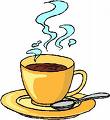 Bardienst ouders/verzorgers/familieU bent als ouder/verzorger ingedeeld voor bardienst tijdens een thuiswedstrijd van uw zoon of dochter. Op deze manier houden de aanwezige coaches van SKF meer tijd over om de thuisspelende teams beter te begeleiden en te coachen.U bent gedurende een competitie ingedeeld op maximaal één zaterdag, voor een periode van 2 uur, op een dag dat uw zoon/dochter thuis speelt. Het staat u natuurlijk altijd vrij data en/of tijden onderling te ruilen. U kunt de telefoonnummers van alle spelers terugvinden in dit boekje. Wij hopen dat u allen op deze manier uw kind en onze vereniging kunt helpen de competitie nog beter en prettiger te laten verlopen. Iedereen alvast hartelijk bedankt voor de medewerking. Mocht u op dag dat u bent ingeroosterd echt niet kunnen, probeer dan zelf met een andere ouder te ruilen. In het schema staat al bij elke zaterdag een reserve. Overigens kan de bardienst uiteraard ook gedaan worden door opa’s, oma’s, ooms, tantes of kennissen. Het gaat erom dat het jeugdlid dat genoemd staat iemand (een volwassene) voor de bar regelt. Laat het Pieter wel weten als er geruild is! Als het echt niet lukt om te ruilen of u bent om een andere dringende reden niet in staat achter de bar te staan, neem dan contact op met Pieter. Graag wel aangeven wat u zelf al heeft gedaan om tot een oplossing te komen.PS: In het schema staat de naam van de speler(s) die moeten zorgen dat er iemand achter de bar staat. Trias/SKF 2 – Landelijk C poule BTeam:				Telefoon		Bondsnr.	Daan van Eldik						4230021Gerian van Roekel					4268294 Ruben Havekes						4012172Gydo de Winter						4064917Ingmar Everhardus					4112605Thijs Timmermans					4134314Wnr. 		Datum & tijd		Thuis			Uit  	  		Vervoer	Uitvallen98501   	ZA 27 jan 13:00  	TVO/Hutaf 2             	Trias/SKF 2		In overleg binnen team98502  	 	ZA 27 jan 13:00 	REGA 1                  	Actief 1                        98503  	 	ZA 27 jan 11:00  	Torenstad 1             	Treffers (A) 1                 98504   	ZA 03 feb 13:30  	Treffers (A) 1          	TVO/Hutaf 2                  98505   	ZA 03 feb 14:00  	Trias/SKF 2             	REGA 1                         98506   	ZA 03 feb 13:30  	Actief 1                	Torenstad 1                   98507   	ZA 24 feb 13:00  	TVO/Hutaf 2             	REGA 1                         98508   	ZA 24 feb 11:00  	Torenstad 1             	Trias/SKF 2                   98509   	ZA 24 feb 13:30  	Actief 1                	Treffers (A) 1                98510   	ZA 02 mrt 11:00  	Torenstad 1             	TVO/Hutaf 2                 98511   	ZA 02 mrt 14:00  	Trias/SKF 2             	Actief 1                       98512   	ZA 02 mrt 13:00  	REGA 1                  	Treffers (A) 1                98513   	ZA 09 mrt 13:00  	TVO/Hutaf 2             	Actief 1                       98514   	ZA 09 mrt 13:30  	Treffers (A) 1          	Trias/SKF 2                     98515   	ZA 09 mrt 13:00  	REGA 1                  	Torenstad 1                     98516   	ZA 16 mrt 14:00  	Trias/SKF 2             	TVO/Hutaf 2                98517   	ZA 16 mrt 13:30  	Actief 1                	REGA 1                        98518   	ZA 16 mrt 13:30  	Treffers (A) 1          	Torenstad 1                   98519   	ZA 30 mrt 13:00  	TVO/Hutaf 2             	Treffers (A) 1                98520  	 	ZA 30 mrt 13:00  	REGA 1                  	Trias/SKF 2                   98521   	ZA 30 mrt 11:00  	Torenstad 1             	Actief 1                     98522  	 	ZA 06 apr 13:00  	REGA 1                  	TVO/Hutaf 2                 98523   	ZA 06 apr 14:00  	Trias/SKF 2             	Torenstad 1                  98524   	ZA 06 apr 13:30  	Treffers (A) 1          	Actief 1                     98525   	ZA 13 apr 13:00  	TVO/Hutaf 2             	Torenstad 1                    98526   	ZA 13 apr 13:30  	Actief 1                	Trias/SKF 2                     98527   	ZA 13 apr 13:30  	Treffers (A) 1         	REGA 1                          98528   	ZA 20 apr 13:30  	Actief 1                	TVO/Hutaf 2                   98529   	ZA 20 apr 14:00  	Trias/SKF 2             	Treffers (A) 1                  98530   	ZA 20 apr 11:00  	Torenstad 1             	REGA 1                      Team 				Wedstrijdadres 		Postcode 	Plaats 			Tel. ZaalTrias/SKF 2			Wageningselaan 1A		3903 LA	Veenendaal		0318-514558TVO/Hutaf 2			De Honsvoet 2			6678 BT	Oosterhout		0481-481612Torenstad 1			Brandts Buijsstraat 4		7203 AC	Zutphen		0575-472864Treffers (A) 1			Boshovenstraat 6		6845 KM	Arnhem			026-3814664REGA 1				Watergoorweg 48		3861 MA	Nijkerk			033-2463157Actief 1				Boomgaard 7			9761 TM	Eelde					 SKF 1 – Hoofdklasse poule ATeam:				Telefoon		Bondsnr.	David Orozco Escobar					4157558Jorian Doornenbal					4278150Lars de Hoog						4278176Maarten van Dodeweerd				4278207Hielke Stomphorst					4345046Wnr. 		Datum & tijd		Thuis			Uit			Vervoer	Uitvallen10101   	ZA 27 jan 13:00  	Velp 2                    	Hutaf 1                        10102  		ZA 27 jan 14:00  	TIAN 1                   	SKF 1           		David		Jorian               10103   	ZA 27 jan 13:30  	Treffers (A) 2         	Velp 1                         10104   	ZA 03 feb 13:00  	Velp 1                   	Velp 2                          10105   	ZA 03 feb 14:00  	Hutaf 1                  	TIAN 1                        10106   	ZA 03 feb 13:00  	SKF 1                    	Treffers (A) 2               		Lars10107   	ZA 24 feb 13:00  	Velp 2                   	TIAN 1                         10108   	ZA 24 feb 13:30  	Treffers (A) 2         	Hutaf 1                        10109   	ZA 24 feb 13:00  	SKF 1                    	Velp 1                         			Maarten10110   	ZA 02 mrt 13:30  	Treffers (A) 2         	Velp 2                         10111   	ZA 02 mrt 14:00  	Hutaf 1                  	SKF 1                          Hielke		David10112   	ZA 02 mrt 14:00  	TIAN 1                   	Velp 1                         10113   	ZA 09 mrt 13:00  	Velp 2                   	SKF 1        		 Maarten	Hielke                   10114   	ZA 09 mrt 13:00  	Velp 1                    	Hutaf 1                         10115   	ZA 09 mrt 14:00  	TIAN 1                   	Treffers (A) 2                 10116   	ZA 16 mrt 14:00  	Hutaf 1                   	Velp 2                          10117   	ZA 16 mrt 13:00  	SKF 1                     	TIAN 1          				Jorian               10118   	ZA 16 mrt 13:00  	Velp 1                    	Treffers (A) 2                10119   	ZA 30 mrt 13:00  	Velp 2                    	Velp 1                          10120   	ZA 30 mrt 14:00  	TIAN 1                   	Hutaf 1                         10121   	ZA 30 mrt 13:30  	Treffers (A) 2          	SKF 1                           Jorian		Lars10122   	ZA 06 apr 14:00  	TIAN 1                    	Velp 2                          10123   	ZA 06 apr 14:00  	Hutaf 1                   	Treffers (A) 2                10124   	ZA 06 apr 13:00  	Velp 1                    	SKF 1                             Lars		Maarten10125   	ZA 13 apr 13:00  	Velp 2                    	Treffers (A) 2                 10126   	ZA 13 apr 13:00  	SKF 1                     	Hutaf 1                         		David10127   	ZA 13 apr 13:00  	Velp 1                    	TIAN 1                          10128   	ZA 20 apr 13:00  	SKF 1                     	Velp 2                          		Hielke10129   	ZA 20 apr 14:00  	Hutaf 1                   	Velp 1                          10130   	ZA 20 apr 13:30  	Treffers (A) 2          	TIAN 1Team 				Wedstrijdadres 		Postcode 	Plaats 			Tel. zaal Treffers (A) 2			Boshovenstraat 6		6845 KM	Arnhem			026-3814664Hutaf 1 			Koelhuisstraat 3			6851 NB	Huissen			026-3252628Velp 2				De Beemd 1a			6883 DA	Velp			026-3619642Velp 1				De Beemd 1a			6883 DA	Velp			026-3619642TIAN 1				Witsenstraat 2			6813 GV	Arnhem	SKF 1				Wageningselaan 1A		3903 LA	Veenendaal		0318-514558
SKF 2 – 2e klasse poule BTeam:				Telefoon		Bondsnr. Ruben Kruis						4302234Demi Marchal						4324668Roan van den Brink					4302226	Wnr. 		Datum & tijd		Thuis			Uit			Vervoer	 13101   	ZA 27 jan 10:00  	TTV Ede 4                 	TTV Ede 3                      13102   	ZA 27 jan 10:00  	HTTC ‘71 1                 	SKF 2                    	Demi      13103   	ZA 27 jan 13:30  	Treffers (A) 4            	DSV RELAX 1                13104   	ZA 03 feb 11:00  	DSV RELAX 1            	TTV Ede 4                       13105   	ZA 03 feb 10:00  	TTV Ede 3                	HTTC ‘71 1                       13106   	ZA 03 feb 13:00  	SKF 2                     	Treffers (A) 4                  13107   	ZA 24 feb 10:00  	TTV Ede 4               	HTTC ‘71 1                      13108   	ZA 24 feb 13:30  	Treffers (A) 4           	TTV Ede 3                      13109   	ZA 24 feb 13:00  	SKF 2                     	DSV RELAX 1                   13110   	ZA 02 mrt 13:30  	Treffers (A) 4          	TTV Ede 4                       13111   	ZA 02 mrt 10:00  	TTV Ede 3               	SKF 2                          Ruben13112   	ZA 02 mrt 10:00  	HTTC ‘71 1               	DSV RELAX 1                13113   	ZA 09 mrt 10:00  	TTV Ede 4                	SKF 2                 	 Roan         13114   	ZA 09 mrt 11:00  	DSV RELAX 1            	TTV Ede 3                   13115   	ZA 09 mrt 10:00  	HTTC ‘71 1                	Treffers (A) 4              13116   	ZA 16 mrt 10:00  	TTV Ede 3                	TTV Ede 4                  13117   	ZA 16 mrt 13:00  	SKF 2                     	HTTC ‘71 1                    13118   	ZA 16 mrt 11:00  	DSV RELAX 1          	Treffers (A) 4               13119   	ZA 30 mrt 10:00  	TTV Ede 4               	DSV RELAX 1                13120   	ZA 30 mrt 10:00  	HTTC ‘71 1               	TTV Ede 3                    13121   	ZA 30 mrt 13:30  	Treffers (A) 4           	SKF 2                	Ruben           13122   	ZA 06 apr 10:00  	HTTC ‘71 1               	TTV Ede 4                     13123   	ZA 06 apr 10:00  	TTV Ede 3               	Treffers (A) 4                 13124   	ZA 06 apr 11:00  	DSV RELAX 1           	SKF 2                         Demi 13125   	ZA 13 apr 10:00  	TTV Ede 4               	Treffers (A) 4                13126   	ZA 13 apr 13:00  	SKF 2                     	TTV Ede 3                     13127   	ZA 13 apr 11:00  	DSV RELAX 1          	HTTC ‘71 1                     13128   	ZA 20 apr 13:00  	SKF 2                     	TTV Ede 4                     13129   	ZA 20 apr 10:00  	TTV Ede 3              	DSV RELAX 1                 13130   	ZA 20 apr 13:30  	Treffers (A) 4         	HTTC ‘71 1Team 				Wedstrijdadres 		Postcode 	Plaats 			Tel. zaal DSV RELAX 1			Lupinenstraat 9			6942 VA	Didam			0316-221120Treffers (A) 4			Boshovenstraat 6		6845 KM	Arnhem			026-3814664HTTC ’71 1			Flessestraat 56			6666 CR	Heteren			06-34770885SKF 2				Wageningselaan 1A 		3903 LA 	Veenendaal 		0318-514558TTV Ede 3			Langekampweg 8		6715 AV	Ede			0318-635831TTV Ede 4			Langekampweg 8		6715 AV	Ede			0318-635831SKF 3 – 3e klasse poule BTeam:				Telefoon		Bondsnr.Lars Stomphorst					4345525Ezra Riezebosch					4372831Lucas de Roos						4381767Wnr. 		Datum & tijd		Thuis			Uit			Vervoer  	 15101   	ZA 27 jan 10:00  	TTV Ede 6                 	Hutaf 3                      15102   	ZA 27 jan 10:30  	Zevenaar 1                	SKF 3       		Ezra                 15103   	ZA 27 jan 10:00  	Hercules 1                	Revanche 2                 15104   	ZA 03 feb 12:30  	Revanche 2              	TTV Ede 6                   15105   	ZA 03 feb 11:00  	Hutaf 3                   	Zevenaar 1                   15106   	ZA 03 feb 10:00  	SKF 3                     	Hercules 1                    15107   	ZA 24 feb 10:00  	TTV Ede 6               	Zevenaar 1                   15108   	ZA 24 feb 10:00  	Hercules 1               	Hutaf 3                        15109   	ZA 24 feb 10:00  	SKF 3                     	Revanche 2                   15110   	ZA 02 mrt 10:00  	Hercules 1              	TTV Ede 6                     15111   	ZA 02 mrt 11:00  	Hutaf 3                   	SKF 3  			Lars                         15112   	ZA 02 mrt 10:30  	Zevenaar 1              	Revanche 2                   15113   	ZA 09 mrt 10:00  	TTV Ede 6               	SKF 3                         Lucas  15114   	ZA 09 mrt 12:30  	Revanche 2             	Hutaf 3                         15115   	ZA 09 mrt 10:30  	Zevenaar 1              	Hercules 1                    15116   	ZA 16 mrt 11:00  	Hutaf 3                   	TTV Ede 6                     15117   	ZA 16 mrt 10:00  	SKF 3                     	Zevenaar 1                    15118   	ZA 16 mrt 12:30  	Revanche 2             	Hercules 1                     15119   	ZA 30 mrt 10:00  	TTV Ede 6               	Revanche 2                   15120   	ZA 30 mrt 10:30  	Zevenaar 1              	Hutaf 3                         15121   	ZA 30 mrt 10:00  	Hercules 1               	SKF 3      		Ezra                     15122   	ZA 06 apr 10:30  	Zevenaar 1              	TTV Ede 6                     15123   	ZA 06 apr 11:00  	Hutaf 3                   	Hercules 1                     15124 	 	ZA 06 apr 10:00  	Revanche 2            	SKF 3                         Lucas  15125   	ZA 13 apr 10:00  	TTV Ede 6                 	Hercules 1                  15126   	ZA 13 apr 10:00  	SKF 3                    	Hutaf 3                         15127  		ZA 13 apr 10:00  	Revanche 2           	Zevenaar 1                    15128   	ZA 20 apr 10:00  	SKF 3                    	TTV Ede 6                     15129   	ZA 20 apr 11:00  	Hutaf 3                  	Revanche 2                   15130   	ZA 20 apr 10:00  	Hercules 1              	Zevenaar 1Team 				Wedstrijdadres 		Postcode 	Plaats 			Tel. zaal Hutaf 3				Koelhuisstraat 3			6851 NB 	Huissen			026-3252628Revanche 2			Bossestraat 6A			5374 HT	Schaijk			0486-463222SKF 3				Wageningselaan 1A 		3903 LA 	Veenendaal 		0318-514558TTV Ede 6			Langekampweg 8		6715 AV	Ede			0318-635831Zevenaar 1			Lentemorgen 7			6903 CT	Zevenaar		0316-528371Hercules 1			Bosboomstraat 24		7061 BT	Terborg			0315-329360SKF 4 – 3e klasse poule ATeam:				Telefoon		Bondsnr.Joël van Beusekom					4360957Juda Thoutenhoofd					4371631Willem Morren						4372394Wnr. 		Datum & tijd		Thuis			Uit			Vervoer  	 14101   	ZA 27 jan 10:00  	Essentia 1                	TTV Ede 7   14102   	ZA 27 jan 10:30  	Zevenaar 2               	SKF 4   		Willem14103   	ZA 27 jan 12:15  	GTTC Groesbeek 2    	Treffers (A) 5      14104   	ZA 03 feb 10:00  	Treffers (A) 5            	Essentia 1                    14105   	ZA 03 feb 10:00  	TTV Ede 7                	Zevenaar 2                   14106   	ZA 03 feb 10:00  	SKF 4                    	GTTC Groesbeek 2           14107   	ZA 24 feb 10:00  	Essentia 1               	Zevenaar 2                     14108   	ZA 24 feb 12:15  	GTTC Groesbeek 2   	TTV Ede 7                      14109   	ZA 24 feb 10:00  	SKF 4                     	Treffers (A) 5                 14110   	ZA 02 mrt 12:15  	GTTC Groesbeek 2       	Essentia 1                  14111   	ZA 02 mrt 10:00  	TTV Ede 7                	SKF 4                         Joël 14112   	ZA 02 mrt 10:30  	Zevenaar 2                	Treffers (A) 5               14113   	ZA 09 mrt 10:00  	Essentia 1                	SKF 4                         Juda 14114   	ZA 09 mrt 10:00  	Treffers (A) 5           	TTV Ede 7                     14115   	ZA 09 mrt 10:30  	Zevenaar 2              	GTTC Groesbeek 2          14116   	ZA 16 mrt 10:00  	TTV Ede 7               	Essentia 1                     14117   	ZA 16 mrt 10:00  	SKF 4                     	Zevenaar 2                     14118   	ZA 16 mrt 10:00 	Treffers (A) 5          	GTTC Groesbeek 2          14119   	ZA 30 mrt 10:00  	Essentia 1               	Treffers (A) 5                14120   	ZA 30 mrt 10:30 	 Zevenaar 2              	TTV Ede 7                     14121   	ZA 30 mrt 12:15  	GTTC Groesbeek 2       	SKF 4         		Willem               14122   	ZA 06 apr 10:30  	Zevenaar 2                	Essentia 1                    14123   	ZA 06 apr 10:00  	TTV Ede 7                	GTTC Groesbeek 2         14124   	ZA 06 apr 10:00  	Treffers (A) 5            	SKF 4                         Juda  14125   	ZA 13 apr 10:00  	Essentia 1                	GTTC Groesbeek 2         14126   	ZA 13 apr 10:00  	SKF 4                    	TTV Ede 7                       14127   	ZA 13 apr 10:00  	Treffers (A) 5           	Zevenaar 2                    14128   	ZA 20 apr 10:00  	SKF 4                     	Essentia 1                      14129   	ZA 20 apr 10:00  	TTV Ede 7              	Treffers (A) 5                  14130   	ZA 20 apr 12:15  	GTTC Groesbeek 2      	Zevenaar 2Team 				Wedstrijdadres 		Postcode 	Plaats 			Tel. zaal Essentia 1			Sportlaan 3			6681 CD	Bemmel		0481-462224Treffers (A) 5			Boshovenstraat 6		6845 KM	Arnhem			026-3814664GTTC Groesbeek 2		Atelierweg 1			6562 AS	Groesbeek		024-3977055SKF 4				Wageningselaan 1A 		3903 LA 	Veenendaal 		0318-514558TTV Ede 7			Langekampweg 8		6715 AV	Ede			0318-635831Zevenaar 2			Lentemorgen 7			6903 CT	Zevenaar		0316-528371SKF 5 – 4e klasse poule BTeam:				Telefoon		Bondsnr.Hans van Beek						4346686Julian Stomphorst					4374922Yarra Abdelwahab					3483507Simme Takken						4384919Daan Diepeveen					4398455Wnr. 		Datum & tijd		Thuis			Uit			Vervoer  	Uitvallen  17101   	ZA 27 jan 13:30  	Sethone 1                	TTV Ede 9                      17102   	ZA 27 jan 10:30  	Trumelo 1                	SKF 5               	Simme		Yarra            17103   	ZA 27 jan 09:30  	GTTC Groesbeek 3    	Revanche 3                   17104   	ZA 03 feb 10:00  	Revanche 3              	Sethone 1                     17105   	ZA 03 feb 10:00  	TTV Ede 9                	Trumelo 1                     17106   	ZA 03 feb 10:00  	SKF 5                    	GTTC Groesbeek 3        		Daan    17107   	ZA 24 feb 13:30  	Sethone 1               	Trumelo 1                       17108   	ZA 24 feb 09:30  	GTTC Groesbeek 3      	TTV Ede 9                    17109   	ZA 24 feb 10:00  	SKF 5                     	Revanche 3                  		Hans    17110   	ZA 02 mrt 09:30  	GTTC Groesbeek 3      	Sethone 1                    17111   	ZA 02 mrt 10:00  	TTV Ede 9                 	SKF 5                          Yarra		Julian 17112   	ZA 02 mrt 10:30  	Trumelo 1                 	Revanche 3                   17113   	ZA 09 mrt 13:30  	Sethone 1                 	SKF 5                          Hans		Simme17114   	ZA 09 mrt 10:00  	Revanche 3               	TTV Ede 9                    17115   	ZA 09 mrt 10:30  	Trumelo 1                 	GTTC Groesbeek 3        17116   	ZA 16 mrt 10:00  	TTV Ede 9                 	Sethone 1                    17117   	ZA 16 mrt 10:00  	SKF 5                     	Trumelo 1    				Yarra                  17118   	ZA 16 mrt 10:00  	Revanche 3             	GTTC Groesbeek 3          17119   	ZA 30 mrt 13:30  	Sethone 1               	Revanche 3                    17120   	ZA 30 mrt 10:30  	Trumelo 1               	TTV Ede 9                      17121   	ZA 30 mrt 09:30  	GTTC Groesbeek 3      	SKF 5                          Daan		Hans	17122   	ZA 06 apr 10:30  	Trumelo 1                	Sethone 1                      17123   	ZA 06 apr 10:00  	TTV Ede 9                	GTTC Groesbeek 3          17124  		ZA 06 apr 10:00  	Revanche 3              	SKF 5                       	 Julian		Daan    17125   	ZA 13 apr 13:30  	Sethone 1                 	GTTC Groesbeek 3         17126   	ZA 13 apr 10:00  	SKF 5                    	TTV Ede 9           			Simme            17127  		ZA 13 apr 10:00  	Revanche 3            	Trumelo 1                     17128   	ZA 20 apr 10:00  	SKF 5                     	Sethone 1                    		Julian 17129   	ZA 20 apr 10:00  	TTV Ede 9              	Revanche 3                   17130   	ZA 20 apr 09:30  	GTTC Groesbeek 3      	Trumelo 1Team 				Wedstrijdadres 		Postcode 	Plaats 			Tel. zaal Trumelo 1			Nieuwstraat 10			6621 KV	Dreumel		0487-572535Revanche 3			Bossestraat 6A			5374 HT	Schaijk			0486-463222GTTC Groesbeek 3		Atelierweg 1			6562 AS	Groesbeek		024-3977055SKF 5				Wageningselaan 1A 		3903 LA 	Veenendaal 		0318-514558TTV Ede 9			Langekampweg 8		6715 AV	Ede			0318-635831Sethone 1			Dalwagen 78B			6669 CE	Dodewaard		0488-411652DatumVan:Tot:Speler(s) die voor Bardienst zorgen:3 februari09:3011:0012:3014:0011:0012:3014:0015:30Julian StomphorstLucas de RoosRuben KruisDaan van Eldik24 februari09:3011:0012:3014:0011:0012:3014:0015:30Simme TakkenJoël van BeusekomDavid Orozco EscobarDemi Marchal16 maart09:3011:0012:3014:0011:0012:3014:0015:30Ezra RiezeboschWillem MorrenMaarten van DodeweerdGerian van Roekel13 april09:3011:0012:3014:0011:0012:3014:0015:30Juda van ThoutenhoofdDaan DiepenveenLars de HoogHielke Stomphorst20 april09:3011:0012:3014:0011:0012:3014:0015:30Hans van BeekYarra Yehia AbdelwahabJorian van DoornenbalRoan van den Brink